Vor- und Zuname der Schülerin/ des Schülers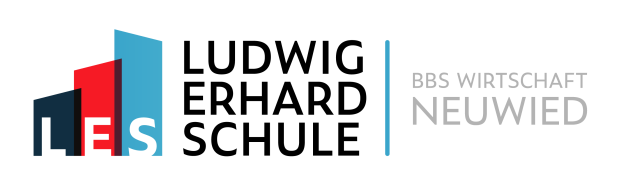 ______________________________________Betreuende Lehrkraft______________________________________Klasse ________________________________ 			  Datum _______________Praktische Abschlussprüfung in der höheren BerufsfachschuleAntrag auf Genehmigung des Themas der berufstypischen ArbeitsaufgabeThema der berufstypischen Arbeitsaufgabe (Prozessname)Kurzbeschreibung der berufstypischen Arbeitsaufgabe (Prozessbeschreibung)Praktikumsbetrieb Praktikumsbetrieb Anschrift des BetriebesBetrieblicher BetreuerNameTelefonE-MailGenehmigung der berufstypischen Arbeitsaufgabe durch die betreuenden Lehrkraft Das Thema der berufstypischen Arbeitsaufgabe wird bewilligt.Das Thema der berufstypischen Arbeitsaufgabe wird abgelehnt.Begründung:_______________                                         ________________________________Datum                                                            Unterschrift der betreuenden Lehrkraft